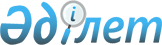 "2017-2019 жылдарға арналған аудан бюджеті туралы" Арал аудандық мәслихатының 2016 жылғы 21 желтоқсандағы №55 шешіміне өзгерістер енгізу туралы
					
			Мерзімі біткен
			
			
		
					Қызылорда облысы Арал аудандық мәслихатының 2017 жылғы 13 желтоқсандағы № 117 шешімі. Қызылорда облысының Әділет департаментінде 2017 жылғы 14 желтоқсанда № 6075 болып тіркелді. Қолданылу мерзімінің аяқталуына байланысты тоқтатылды
      Қазақстан Республикасының 2008 жылғы 4 желтоқсандағы Бюджет кодексіне, "Қазақстан Республикасындағы жергілікті мемлекеттік басқару және өзін-өзі басқару туралы" Қазақстан Республикасының 2001 жылғы 23 қаңтардағы Заңына сәйкес Арал аудандық мәслихаты ШЕШІМ ҚАБЫЛДАДЫ:
      1. "2017-2019 жылдарға арналған аудан бюджеті туралы" Арал аудандық мәслихатының 2016 жылғы 21 желтоқсандағы кезекті он бірінші сессиясының № 55 шешіміне (нормативтік құқықтық актілердің мемлекеттік тіркеу Тізілімінде 5685 нөмірімен тіркелген, аудандық "Толқын" газетінің 2017 жылғы 10 қаңтардағы №2 санында жарияланған) мынадай өзгерістер енгізілсін:
      1-тармақ мынадай жаңа редакцияда жазылсын:
      1) кірістер – 13 102 240,1 мың теңге, оның ішінде:
      салықтық түсімдер - 1 781 194 мың теңге;
      салықтық емес түсімдер – 13 389 мың теңге;
      негізгі капиталды сатудан түскен түсімдер - 63 128 мың теңге;
      трансферттер түсімдері – 11 244 529,1 мың теңге, оның ішінде субвенция көлемі 8 602 310 мың теңге;
      2) шығындар – 13 153 202,2 мың теңге;
      3) таза бюджеттік кредит беру – 1 275 мың теңге;
      бюджеттік кредиттер – 10 211 мың теңге;
      бюджеттік кредиттерді өтеу – 8 936 мың теңге;
      4) қаржы активтерімен жасалатын операциялар бойынша сальдо- 33 300 мың теңге; 
      қаржы активтерін сатып алу - 33 300 мың теңге;
      мемлекеттік қаржы активтерін сатудан түсетін түсімдер - 0;
      5) бюджет тапшылығы (профициті) - - 85537,1 мың теңге;
      6) бюджет тапшылығын қаржыландыру (профицитін пайдалану) – 85 537,1 мың теңге;
      "2017-2019 жылдарға арналған аудан бюджеті туралы" Арал аудандық мәслихатының 2016 жылғы 21 желтоқсандағы кезекті он бірінші сессиясының №55 шешімінің 1, 4 қосымшалары осы шешімнің 1, 2 қосымшаларына сәйкес жазылсын. 
      2. Осы шешім 2017 жылғы 1 қаңтардан бастап қолданысқа енгізіледі және ресми жариялауға жатады. 2017 жылға арналған аудан бюджеті Аудандағы қала, кент, ауылдық округтердің бюджеттік бағдарламалары бойынша 2017 жылға арналған шығындар көлемі
      Кестенің жалғасы
					© 2012. Қазақстан Республикасы Әділет министрлігінің «Қазақстан Республикасының Заңнама және құқықтық ақпарат институты» ШЖҚ РМК
				
      Арал аудандық мәслихатының кезектен тыс
он тоғызыншы сессиясының төрағасы

А. Асанбаев

      Арал аудандық мәслихатының хатшысы

Д. Мадинов
2017 жылғы "13" желтоқсандағы №117 Арал аудандық мәслихатының кезектен тыс он тоғызыншы сессиясының шешіміне 1-қосымша2016 жылғы "21" желтоқсандағы № 55 Арал аудандық мәслихатының кезекті он бірінші сессиясының шешіміне 1-қосымша
мың теңге
Санаты 
Санаты 
Санаты 
Санаты 
2017 жыл сомасы
Сыныбы 
Сыныбы 
Сыныбы 
2017 жыл сомасы
Ішкі сыныбы
Ішкі сыныбы
2017 жыл сомасы
Атауы 
2017 жыл сомасы
1
2
3
4
5
1. Кірістер
13 102 240,1
1
Салықтық түсімдер
1 781 194
01
Табыс салығы
313 427
2
Жеке табыс салығы
313 427
03
Әлеуметтiк салық
242 144
1
Әлеуметтiк салық
242 144
04
Меншiкке салынатын салықтар
1 171 219
1
Мүлiкке салынатын салықтар
1 059 653
3
Жер салығы
22 678
4
Көлiк құралдарына салынатын салық
88 253
5
Бiрыңғай жер салығы
635
05
Тауарларға, жұмыстарға және қызметтерге салынатын iшкi салықтар
47 004
2
Акциздер
6 296
3
Табиғи және басқа да ресурстарды пайдаланғаны үшiн түсетiн түсiмдер
12 700
4
Кәсiпкерлiк және кәсiби қызметтi жүргiзгенi үшiн алынатын алымдар
26 208
5
Ойын бизнесіне салық
1 800
 

08
Заңдық мәнді іс-әрекеттерді жасағаны және (немесе) оған уәкілеттігі бар мемлекеттік органдар немесе лауазымды адамдар құжаттар бергені үшін алынатын міндетті төлемдер
7 400
1
Мемлекеттiк баж
 7 400
2
Салықтық емес түсімдер
13 389
01
Мемлекеттік меншіктен түсетін кірістер
 7 184
5
Мемлекет меншігіндегі мүлікті жалға беруден түсетін кірістер 
6 900
7
Мемлекеттік бюджеттен берілген кредиттер бойынша сыйақылар
12
9
Мемлекет меншігінен түсетін басқа да кірістер
272
 

04
Мемлекекттік бюджеттен қаржыландырылатын, сондай-ақ Қазақстан Республикасы Ұлттық Банкінің бюджетінен (шығыстар сметасына) ұсталатын және қаржыландырылатын мемлекеттік мекемелер салатын айыппұлдар,өсімпұлдар,санкциялар,өндіріп алулар 
238
 

1
Мемлекекттік бюджеттен қаржыландырылатын, сондай-ақ Қазақстан Республикасы Ұлттық Банкінің бюджетінен (шығыстар сметасына) ұсталатын және қаржыландырылатын мемлекеттік мекемелер салатын айыппұлдар,өсімпұлдар,санкциялар,өндіріп алулар
238
06
Өзге де салықтық емес түсімдер
5 967
1
Өзге де салықтық емес түсімдер
5 967
3
Негiзгi капиталды сатудан түсетін түсімдер
63 128
01
Мемлекеттік мекемелерге бекітілген мемлекеттік мүлікті сату
5 097
1
Мемлекеттік мекемелерге бекітілген мемлекеттік мүлікті сату
5 097
03
Жердi және материалдық емес активтердi сату
58 031
1
Жердi сату
36 031
2
Материалдық емес активтерді сату
22 000
4
Трансферттердің түсімдері
11 244 529,1
02
Мемлекеттiк басқарудың жоғары тұрған органдарынан түсетiн трансферттер
11 244 529,1
2
Облыстық бюджеттен түсетiн трансферттер
11 244 529,1 
Функционалдық топ
Функционалдық топ
Функционалдық топ
Функционалдық топ
2017 жыл сомасы
Бюджеттік бағдарламалардың әкімшісі
Бюджеттік бағдарламалардың әкімшісі
Бюджеттік бағдарламалардың әкімшісі
2017 жыл сомасы
Бағдарлама 
Бағдарлама 
2017 жыл сомасы
Атауы 
2017 жыл сомасы
2. Шығындар
13 153 202,2
01
Жалпы сипаттағы мемлекеттік қызметтер
926 032,4
112
Аудан (облыстық маңызы бар қала) мәслихатының аппараты
27 248
001
Аудан (облыстық маңызы бар қала) мәслихатының қызметін қамтамасыз ету жөніндегі қызметтер
27 078
003
Мемлекеттік органның күрделі шығыстары
170
122
Аудан (облыстық маңызы бар қала) әкімінің аппараты
158 973
001
Аудан (облыстық маңызы бар қала) әкімінің қызметін қамтамасыз ету жөніндегі қызметтер
142 131
003
Мемлекеттік органның күрделі шығыстары
16 842
123
Қаладағы аудан, аудандық маңызы бар қала, кент, ауыл, ауылдық округ әкімінің аппараты
587 331,4
 

001
Қаладағы аудан, аудандық маңызы бар қаланың, кент, ауыл, ауылдық округ әкімінің қызметін қамтамасыз ету жөніндегі қызметтер
510 496,4
022
Мемлекеттік органның күрделі шығыстары
76 835
452
Ауданның (облыстық маңызы бар қаланың) қаржы бөлімі
28 116
 

001
Ауданның (облыстық маңызы бар қаланың) бюджеттін орындау және коммуналдық меншігін басқару саласындағы мемлекеттік саясатты іске асыру жөніндегі қызметтер
25 998
 

010
Жекешелендіру, коммуналдық меншікті басқару, жекешелендіруден кейінгі қызмет және осыған байланысты дауларды реттеу
109
018
Мемлекеттік органның күрделі шығыстары
2 009
453
Ауданның (облыстық маңызы бар қаланың) экономика және бюджеттік жоспарлау бөлімі
31 005
 

001
Экономикалық саясатты, мемлекеттік жоспарлау жүйесін қалыптастыру және дамыту саласындағы мемлекеттік саясатты іске асыру жөніндегі қызметтер
30 379
004
Мемлекеттік органның күрделі шығыстары
626
 

458
Ауданның (облыстық маңызы бар қаланың) тұрғын үй-коммуналдық шаруашылығы, жолаушылар көлігі және автомобиль жолдары бөлімі
22 676
 

001
Жергілікті деңгейде тұрғын үй-коммуналдық шаруашылығы, жолаушылар көлігі және автомобиль жолдары саласындағы мемлекеттік саясатты іске асыру жөніндегі қызметтер
22 676
013
Мемлекеттік органның күрделі шығыстары
700
493
Ауданның (облыстық маңызы бар қаланың) кәсіпкерлік, өнеркәсіп және туризм бөлімі
15 145
 

001
Жергілікті деңгейде кәсіпкерлікті, өнеркәсіпті және туризмді дамыту саласындағы мемлекеттік саясатты іске асыру жөніндегі қызметтер 
15 145
 

801
Ауданның (облыстық маңызы бар қаланың) жұмыспен қамту, әлеуметтік бағдарламалар және азаматтық хал актілерін тіркеу бөлімі
55 538
 

001
Жергілікті деңгейде жұмыспен қамту, әлеуметтік бағдарламалар және азаматтық хал актілерін тіркеу саласындағы мемлекеттік саясатты іске асыру жөніндегі қызметтер
54 540
003
Мемлекеттік органның күрделі шығыстары
998
02
Қорғаныс
3 090
122
Аудан (облыстық маңызы бар қала) әкімінің аппараты
3 090
005
Жалпыға бірдей әскери міндетті атқару шеңберіндегі іс-шаралар
3 090
03
Қоғамдық тәртіп, қауіпсіздік, құқықтық, сот, қылмыстық-атқару қызметі
2 401
 

458
Ауданның (облыстық маңызы бар қаланың) тұрғын үй-коммуналдық шаруашылығы, жолаушылар көлігі және автомобиль жолдары бөлімі
2 401
021
Елді мекендерде жол қозғалысы қауіпсіздігін қамтамасыз ету
2 401
04
Білім беру
7 908 359,3
123
Қаладағы аудан, аудандық маңызы бар қала, кент, ауыл, ауылдық округ әкімінің аппараты
823 624
004
Мектепке дейінгі тәрбие мен оқыту ұйымдарының қызметін қамтамасыз ету
623 744
041
Мектепке дейінгі білім беру ұйымдарында мемлекеттік білім беру тапсырысын іске асыруға
199 880
464
Ауданның (облыстық маңызы бар қаланың) білім бөлімі
190 977
040
Мектепке дейінгі білім беру ұйымдарында мемлекеттік білім беру тапсырысын іске асыруға
190 977
464
Ауданның (облыстық маңызы бар қаланың) білім бөлімі
6 493 070
003
Жалпы білім беру
6 343 657
006
Балаларға қосымша білім беру
149 413
465
Ауданның (облыстық маңызы бар қаланың) дене шынықтыру және спорт бөлімі
59 768
017
Балалар мен жасөспірімдерге спорт бойынша қосымша білім беру
59 768
467
Ауданның (облыстық маңызы бар қаланың) құрылыс бөлімі
56 936,3
024
Бастауыш, негізгі орта және жалпы орта білім беру объектілерін салу және реконструкциялау
56 936,3
464
Ауданның (облыстық маңызы бар қаланың) білім бөлімі
283 984
001
Жергілікті деңгейде білім беру саласындағы мемлекеттік саясатты іске асыру жөніндегі қызметтер
28 106
 

005
Ауданның (облыстық маңызы бар қаланың) мемлекеттiк бiлiм беру мекемелер үшiн оқулықтар мен оқу-әдiстемелiк кешендерді сатып алу және жеткiзу
128 878
007
Аудандық (қалалық) ауқымдағы мектеп олимпиадаларын және мектептен тыс іс-шараларды өткізу
939
 

015
Жетім баланы (жетім балаларды) және ата-аналарының қамқорынсыз қалған баланы (балаларды) күтіп-ұстауға қамқоршыларға (қорғаншыларға) ай сайынғы ақшалай қаражат төлемі
15 053
029
Балалар мен жасөспірімдердің психикалық денсаулығын зерттеу және халыққа психологиялық – медициналық-педагогикалық консультациялық көмек көрсету
10 059
067
Ведомстволық бағыныстағы мемлекеттік мекемелерінің және ұйымдарының күрделі шығыстары
99 584
068
Халықтың компьютерлік сауаттылығын арттыруды қамтамасыз ету
1 365
05
Денсаулық сақтау 
1 516
123
Қаладағы аудан, аудандық маңызы бар қала, кент, ауыл, ауылдық округ әкімінің аппараты
1 516
 

002
Шұғыл жағдайларда сырқаты ауыр адамдарды дәрігерлік көмек көрсететін ең жақын денсаулық сақтау ұйымына дейін жеткізуді ұйымдастыру
1 516
06
Әлеуметтiк көмек және әлеуметтiк қамсыздандыру
657 972,6
464
Ауданның (облыстық маңызы бар қаланың) білім бөлімі
234
030
Патронат тәрбиешілерге берілген баланы (балаларды) асырап бағу
234
 

801
Ауданның (облыстық маңызы бар қаланың) жұмыспен қамту, әлеуметтік бағдарламалар және азаматтық хал актілерін тіркеу бөлімі
164 728
016
18 жасқа дейінгі балаларға мемлекеттік жәрдемақылар
141 021
025
Өрлеу жобасы бойынша келісілген қаржылай көмекті енгізу
23 707
123
Қаладағы аудан, аудандық маңызы бар қала, кент, ауыл, ауылдық округ әкімінің аппараты
61 810
003
Мұқтаж азаматтарға үйінде әлеуметтік көмек көрсету
61 810
 

801
Ауданның (облыстық маңызы бар қаланың) жұмыспен қамту, әлеуметтік бағдарламалар және азаматтық хал актілерін тіркеу бөлімі
401 577,9
004
Жұмыспен қамту бағдарламасы
171 358
 

006
Ауылдық жерлерде тұратын денсаулық сақтау, білім беру, әлеуметтік қамтамасыз ету, мәдениет, спорт және ветеринар мамандарына отын сатып алуға Қазақстан Республикасының заңнамасына сәйкес әлеуметтік көмек көрсету
18 470,8
007
Тұрғын үйге көмек көрсету
19 076,8
 

008
1999 жылдың 26 шілдесінде "Отан", "Даңқ" ордендерімен марапатталған, "Халық Қаһарманы" атағын және республиканың құрметті атақтарын алған азаматтарды әлеуметтік қолдау
229
009
Үйден тәрбиеленіп оқытылатын мүгедек балаларды материалдық қамтамасыз ету
4 596
011
Жергілікті өкілетті органдардың шешімі бойынша мұқтаж азаматтардың жекелеген топтарына әлеуметтік көмек
125 198,3
014
Мұқтаж азаматтарға үйде әлеуметтiк көмек көрсету
1 454
 

017
Мүгедектерді оңалту жеке бағдарламасына сәйкес мұқтаж мүгедектерді міндетті гигиеналық құралдармен және ымдау тілі мамандарының қызмет көрсетуін, жеке көмекшілермен қамтамасыз ету
34 511
023
Жұмыспен қамту орталықтарының қызметін қамтамасыз ету 
26 684
 

801
Ауданның (облыстық маңызы бар қаланың) жұмыспен қамту, әлеуметтік бағдарламалар және азаматтық хал актілерін тіркеу бөлімі
29 622,7
018
Жәрдемақыларды және басқа да әлеуметтік төлемдерді есептеу, төлеу мен жеткізу бойынша қызметтерге ақы төлеу
2 082
 

050
Қазақстан Республикасында мүгедектердің құқықтарын қамтамасыз ету және өмір сүру сапасын жақсарту жөніндегі 2012-2018 жылдарға арналған іс-шаралаар жоспарын іске асыру
27 540,7
07
Тұрғын үй-коммуналдық шаруашылық
384 254,9
467
Ауданның (облыстық маңызы бар қаланың) құрылыс бөлімі
20 884,5
003
Коммуналдық тұрғын үй қорының тұрғын үйін жобалау және (немесе) салу, реконструкциялау
18 699,5
004
Инженерлік-коммуникациялық инфрақұрылымды жобалау, дамыту және (немесе) жайластыру
2 185
123
Қаладағы аудан, аудандық маңызы бар қала, кент, ауыл, ауылдық округ әкімінің аппараты
2 786
014
Елді мекендерді сумен жабдықтауды ұйымдастыру
2 786
 

458
Ауданның (облыстық маңызы бар қаланың) тұрғын үй-коммуналдық шаруашылығы, жолаушылар көлігі және автомобиль жолдары бөлімі
190 786,9
012
Сумен жабдықтау және су бұру жүйесінің жұмыс істеуі
3 125,9
028
Коммуналдық шаруашылығын дамыту
12 991
048
Қаланы және елді мекендерді абаттандыруды дамыту
174 670
467
Ауданның (облыстық маңызы бар қаланың) құрылыс бөлімі
45 631,4
005
Коммуналдық шаруашылығын дамыту
1 880
006
Сумен жабдықтау және су бұру жүйесін дамыту
43 751,4
123
Қаладағы аудан, аудандық маңызы бар қала, кент, ауыл, ауылдық округ әкімінің аппараты
42 532
008
Елді мекендердегі көшелерді жарықтандыру
26 996
009
Елдi мекендердiң санитариясын қамтамасыз ету
7 536
011
Елді мекендерді абаттандыру мен көгалдандыру
9 000
 

458
Ауданның (облыстық маңызы бар қаланың) тұрғын үй-коммуналдық шаруашылығы, жолаушылар көлігі және автомобиль жолдары бөлімі
81 634,1
015
Елді мекендердегі көшелерді жарықтандыру
21 087,1
018
Елдi мекендердi абаттандыру және көгалдандыру
60 547
08
Мәдениет, спорт, туризм және ақпараттық кеңістiк
755 590
123
Қаладағы аудан, аудандық маңызы бар қала, кент, ауыл, ауылдық округ әкімінің аппараты
237 156
006
Жергілікті деңгейде мәдени-демалыс жұмыстарын қолдау
237 156
455
Ауданның (облыстық маңызы бар қаланың) мәдениет және тілдерді дамыту бөлімі
153 519
003
Мәдени-демалыс жұмысын қолдау
122 692
009
Тарихи-мәдени мұра ескерткіштерін сақтауды және оларға қол жетімділікті қамтамасыз ету
30 827
465
Ауданның (облыстық маңызы бар қаланың) дене шынықтыру және спорт бөлімі
90 545
001
Жергілікті деңгейде дене шынықтыру және спорт саласындағы мемлекеттік саясатты іске асыру жөніндегі қызметтер
14 852
004
Мемлекеттік органның күрделі шығыстары
1 605
005
Ұлттық және бұқаралық спорт түрлерін дамыту
49 680
006
Аудандық (облыстық маңызы бар қалалық) деңгейде спорттық жарыстар өткізу
20 889
032
Ведомстволық бағыныстағы мемлекеттік мекемелерінің және ұйымдарының күрделі шығыстары
3 519
467
Ауданның (облыстық маңызы бар қаланың) құрылыс бөлімі
79 178
008
Cпорт объектілерін дамыту
79 178
455
Ауданның (облыстық маңызы бар қаланың) мәдениет және тілдерді дамыту бөлімі
121 898
006
Аудандық (қалалық) кiтапханалардың жұмыс iстеуi
119 913
007
Мемлекеттік тілді және Қазақстан халқының басқа да тілдерін дамыту
1 985
456
Ауданның (облыстық маңызы бар қаланың) ішкі саясат бөлімі
9 713
002
Мемлекеттік ақпараттық саясат жүргізу жөніндегі қызметтер
9 713
455
Ауданның (облыстық маңызы бар қаланың) мәдениет және тілдерді дамыту бөлімі
17 480
 

001
Жергілікті деңгейде тілдерді және мәдениетті дамыту саласындағы мемлекеттік саясатты іске асыру жөніндегі қызметтер
15 547
010
Мемлекеттік органның күрделі шығыстары
150
032
Ведомстволық бағыныстағы мемлекеттік мекемелерінің және ұйымдарының күрделі шығыстары
1 783
456
Ауданның (облыстық маңызы бар қаланың) ішкі саясат бөлімі
46 101
 

001
Жергілікті деңгейде ақпарат, мемлекеттілікті нығайту және азаматтардың әлеуметтік сенімділігін қалыптастыру саласында мемлекеттік саясатты іске асыру жөніндегі қызметтер
25 128
003
Жастар саясаты саласында іс-шараларды іске асыру
14 702
006
Мемлекеттік органның күрделі шығыстары
6 271
09
Отын-энергетика кешенi және жер қойнауын пайдалану
270 797,8
467
Ауданның (облыстық маңызы бар қаланың) құрылыс бөлімі
270 797,8
009
Жылу - энергетикалық жүйені дамыту 
270 797,8
 

10
Ауыл, су, орман, балық шаруашылығы, ерекше қорғалатын табиғи аумақтар, қоршаған ортаны және жануарлар дүниесін қорғау, жер қатынастары
227 850
462
Ауданның (облыстық маңызы бар қаланың) ауыл шаруашылығы бөлімі
22 040
001
Жергілікті деңгейде ауыл шаруашылығы саласындағы мемлекеттік саясатты іске асыру жөніндегі қызметтер
20 562
006
Мемлекеттік органның күрделі шығыстары
1 478
467
Ауданның (облыстық маңызы бар қаланың) құрылыс бөлімі
8 662
010
Ауыл шаруашылығы объектілерін дамыту
8 662
473
Ауданның (облыстық маңызы бар қаланың) ветеринария бөлімі
173 187
001
Жергілікті деңгейде ветеринария саласындағы мемлекеттік саясатты іске асыру жөніндегі қызметтер
30 845
003
Мемлекеттік органның күрделі шығыстары
747
006
Ауру жануарларды санитарлық союды ұйымдастыру
232
007
Қаңғыбас иттер мен мысықтарды аулауды және жоюды ұйымдастыру
5 376
 

008
Алып қойылатын және жойылатын ауру жануарлардың, жануарлардан алынатын өнімдер мен шикізаттың құнын иелеріне өтеу
26
009
Жануарлардың энзоотиялық аурулары бойынша ветеринариялық іс-шараларды жүргізу
12 168
010
Ауыл шаруашылығы жануарларын сәйкестендіру жөніндегі іс-шараларды өткізу
2 457
011
Эпизоотияға қарсы іс-шаралар жүргізу
121 336
463
Ауданның (облыстық маңызы бар қаланың) жер қатынастары бөлімі
15 336
 

001
Аудан (облыстық маңызы бар қала) аумағында жер қатынастарын реттеу саласындағы мемлекеттік саясатты іске асыру жөніндегі қызметтер
13 341
 

006
Аудандардың, облыстық маңызы бар, аудандық маңызы бар қалалардың, кенттердiң, ауылдардың, ауылдық округтердiң шекарасын белгiлеу кезiнде жүргiзiлетiн жерге орналастыру
1 995
462
Ауданның (облыстық маңызы бар қаланың) ауыл шаруашылығы бөлімі
8 625
099
Мамандарға әлеуметтік қолдау көрсету жөніндегі шараларды іске асыру
8 625
11
Өнеркәсіп, сәулет, қала құрылысы және құрылыс қызметі
51 373
467
Ауданның (облыстық маңызы бар қаланың) құрылыс бөлімі
19 110
001
Жергілікті деңгейде құрылыс саласындағы мемлекеттік саясатты іске асыру жөніндегі қызметтер
18 397
017
Мемлекеттік органның күрделі шығыстары
713
468
Ауданның (облыстық маңызы бар қаланың) сәулет және қала құрылысы бөлімі
32 263
001
Жергілікті деңгейде сәулет және қала құрылысы саласындағы мемлекеттік саясатты іске асыру жөніндегі қызметтер
14 941
003
Аудан аумағында қала құрылысын дамыту схемаларын және елді мекендердің бас жоспарларын әзірлеу
16 637
004
Мемлекеттік органның күрделі шығыстары
685
12
Көлiк және коммуникация
1 679 737
 

458
Ауданның (облыстық маңызы бар қаланың) тұрғын үй-коммуналдық шаруашылығы, жолаушылар көлігі және автомобиль жолдары бөлімі
1 679 737
022
Көлік инфрақұрылымын дамыту
1 424 023,6
023
Автомобиль жолдарының жұмыс істеуін қамтамасыз ету
127 147
045
Аудандық маңызы бар автомобиль жолдарын және елді мекендердің көшелерін күрделі және орташа жөндеу
128 566,4
13
Басқалар 
67 974,3
493
Ауданның (облыстық маңызы бар қаланың) кәсіпкерлік, өнеркәсіп және туризм бөлімі
385
006
Кәсіпкерлік қызметті қолдау
385
123
Қаладағы аудан, аудандық маңызы бар қала, кент, ауыл, ауылдық округ әкімінің аппараты
28 696,3
 

040
Өңірлерді дамытудың 2020 жылға дейінгі бағдарламасы шеңберінде өңірлерді экономикалық дамытуға жәрдемдесу бойынша шараларды іске асыру
28 696,3
452
Ауданның (облыстық маңызы бар қаланың) қаржы бөлімі
38 893
012
Ауданның (облыстық маңызы бар қаланың) жергілікті атқарушы органының резерві 
38 893
14
Борышқа қызмет көрсету
12
452
Ауданның (облыстық маңызы бар қаланың) қаржы бөлімі
12
 

013
Жергілікті атқарушы органдардың облыстық бюджеттен қарыздар бойынша сыйақылар мен өзге де төлемдерді төлеу бойынша борышына қызмет көрсету 
12
15
Трансферттер
216 241,9
452
Ауданның (облыстық маңызы бар қаланың) қаржы бөлімі
216 241,9
006
Нысаналы пайдаланылмаған (толық пайдаланылмаған) трансферттерді қайтару
30 370,7
 

024
Мемлекеттік органдардың функцияларын мемлекеттік басқарудың төмен тұрған деңгейлерінен жоғарғы деңгейлерге беруге байланысты жоғары тұрған бюджеттерге берілетін ағымдағы нысаналы трансферттер
35 462
051
Жергілікті өзін-өзі басқару органдарына берілетін трансферттер
146 152
 

054
Қазақстан Республикасының Ұлттық қорынан берілетін нысаналы трансферт есебінен республикалық бюджеттен бөлінген пайдаланылмаған (түгел пайдаланылмаған) нысаналы трансферттердің сомасын қайтару
4 257,2
3. Таза бюджеттік кредит беру
1 275
Бюджеттік кредиттер
10 211
 

10
Ауыл, су, орман, балық шаруашылығы, ерекше қорғалатын табиғи аумақтар, қоршаған ортаны және жануарлар дүниесін қорғау, жер қатынастары
10 211
462
Ауданның (облыстық маңызы бар қаланың) ауыл шаруашылығы бөлімі
10 211
008
Мамандарды әлеуметтік қолдау шараларын іске асыру үшін бюджеттік кредиттер 
10 211
5
Бюджеттік кредиттерді өтеу
8 936
1
Мемлекеттік бюджеттен берілген бюджеттік кредиттерді өтеу
8 936
13
Жеке тұлғаларға жергілікті бюджеттен берілген бюджеттік кредиттерді өтеу
8 936
4. Қаржы активтерімен жасалатын операциялар бойынша сальдо
33 300
Қаржы активтерін сатып алу
33 300
07
Тұрғын үй-коммуналдық шаруашылық
33 300
 

458
Ауданның (облыстық маңызы бар қаланың) тұрғын үй-коммуналдық шаруашылығы, жолаушылар көлігі және автомобиль жолдары бөлімі
33 300
 

054
Қазақстан Республикасының орнықты дамуына және өсуіне жәрдемдесу шеңберінде квазимемлекеттік сектор субъектілерінің жарғылық капиталын ұлғайту
33 300
5. Бюджет тапшылығы (профициті)
- 85 537,1
6. бюджет тапшылығын қаржыландыру (профицитін пайдалану)
 85 537,1
Қарыздар түсімі
0
7
Қарыздар түсімі
10 211
2
Қарыз алу келісім-шарттары
10 211
03
Ауданның (облыстық маңызы бар қаланың) жергілікті атқарушы органы алатын қарыздар
10 211
16
Қарыздарды өтеу
8 936
452
Ауданның (облыстық маңызы бар қаланың) қаржы бөлімі
8 936
008
Жергілікті атқарушы органның жоғары тұрған бюджет алдындағы борышын өтеу
8 936
8
Бюджет қаражаттарының пайдаланылатын қалдықтары
84 262,1
1
Бюджет қаражатының бос қалдықтары
84 262,2
2
Есепті кезең соңындағы бюджет қаражатының қалдықтары
0,12017 жылғы "13" желтоқсандағы №117 Арал аудандық мәслихатының кезектен тыс он тоғызыншы сессиясының шешіміне 2-қосымша2016 жылғы "21" желтоқсандағы №55 Арал аудандық мәслихатының кезекті он бірінші сессиясының шешіміне 4-қосымша
№
Атауы
КБК-(123001000) Қа­лад­а­ғы аудан, аудан­дық ма­ңы­зы бар қа­ла, кент, ауыл, ауыл­дық округ әкі­мі­нің қыз­ме­тін қам­та­ма­сыз ету жө­нін­де­гі қыз­мет­тер 
КБК-(123002000) Ерекше жағ­дай­лар­да сыр­қа­ты ауыр адам­дар­ды дә­рі­гер­лік кө­мек көр­се­те­тін ең жа­қын ден­са­улық сақ­тау ұй­ы­мы­на жет­кі­зу­ді ұй­ым­да­сты­ру
КБК-(123003000) Мұқ­таж аза­мат­тар­ға үй­де әле­умет­тік кө­мек көр­се­ту
КБК-(123004000) Мек­теп­ке дей­ін­гі тәр­бие мен оқы­ту ұй­ым­да­ры­ның қыз­ме­тін қам­та­ма­сыз ету
КБК-(123006000) Жер­гі­лік­ті дең­гей­де мә­де­ни-де­ма­лыс жұ­мыста­рын қол­дау
КБК-(123008000) Ел­ді ме­кен­дер­дің кө­ше­ле­рін жа­рық­тан­ды­ру
1
2
3
4
5
6
7
8
1
Арал қаласы әкімінің аппараты
85 971,4
37 288
350 451
16 746
17 374
2
Сексеуіл кенті әкімінің аппараты
44 984
6 744
66 357
10 378
307
3
Жақсықылыш кенті әкімінің аппараты
24 793
3 012
19 700
1 286
4
Аралқұм ауылдық округі әкімінің аппараты
16 686
1 143
7 295
110
5
Аманөткел ауылдық округі әкімінің аппараты
17 975
80
1 537
22 082
792
6
Бөген ауылдық округі әкімінің аппараты
15 145
81
1 211
19 691
13 546
451
7
Октябрь ауылдық округі әкімінің аппараты
19 239
44
2 944
31 843
12 257
451
8
Жаңақұрылыс ауылдық округі әкімінің аппараты
15 871
164
21 291
6 528
761
9
Қаратерең ауылдық округі әкімінің аппараты
17 375
112
1 775
6 583
321
10
Жіңішкеқұм ауылдық округі әкімінің аппараты
15 460
46
6 892
170
11
Қарақұм ауылдық округі әкімінің аппараты
16 785
1 655
21 434
13 706
672
12
 Құланды ауылдық округі әкімінің аппараты
16 977
229
7 522
210
13
Қамыстыбас ауылдық округі әкімінің аппараты
19 120
1 588
13 049
341
14
Райым ауылдық округі әкімінің аппараты
16 367
41 416
22 571
150
15
Мергенсай ауылдық округі әкімінің аппараты
16 558
60
828
46 358
6 969
115
16
Бекбауыл ауылдық округі әкімінің аппараты
15 107
94
939
14 282
291
17
Қосаман ауылдық округі әкімінің аппараты
13 633
64
14 086
180
18
Ақирек ауылдық округі әкімінің аппараты
36 205
77
1 146
7 797
341
19
Қосжар ауылдық округі әкімінің аппараты
12 394
71
6 902
321
20
Сазды ауылдық округі әкімінің аппараты
13 596
64
5 203
6 690
21
Атанши ауылдық округі әкімінің аппараты
14 473
112
6 452
110
22
Сапақ ауылдық округі әкімінің аппараты
14 075
21
291
23
Жетес би ауылдық округі әкімінің аппараты
15 568
68
7 425
781
24
Беларан ауылдық округі әкімінің аппараты
16 139
129
7 398
170
 Жинағы:
510 496,4
1 516
61 810
623 744
237 156
25 996
КБК-(123009000) Ел­ді ме­кен­дер­дің са­ни­та­ри­я­сын қам­та­ма­сыз ету 
КБК-(123011000) Ел­ді ме­кен­дер­ді абат­тан­ды­ру мен кө­гал­дан­ды­ру 
КБК-(123014000) Ел­ді ме­кен­дер­ді су­мен жаб­дық­та­уды ұй­ым­да­сты­ру 
КБК-(123022000) Мем­ле­кет­тік ор­ган­ның күр­де­лі шы­ғы­ста­ры 
КБК-(123040000) Өңір­лер­ді да­мы­ту­дың 2020 жы­л­ға дей­ін­гі бағ­дар­ла­ма­сы шең­бе­рін­де өңір­лер­ді эко­но­ми­ка­лық да­мы­ту­ға жәр­дем­де­су бой­ын­ша ша­ра­лар­ды іс­ке асы­ру
КБК-(123041000) Мек­теп­ке дей­ін­гі бі­лім бе­ру ұй­ым­да­рын­да мем­ле­кет­тік бі­лім бе­ру тап­сы­ры­сын іс­ке асы­ру­ға
Жинағы
9
10
11
12
13
14
16
8 400
73 003
155 423
744 656
2 200
2 142
6 256,4
139 368
700
950
50 441
198
300
25 732
250
600
110
1 799,4
45 225
232
1 645,7
5 446
57 449
350
110
1 718,0
68 956
200
44 815
195
26 361
200
1 364,9
24 133
249
110
1 375,0
55 986
200
25 138
350
110
1 587,2
36 145
188
0
1 952,5
82 645
200
2 986,1
74 074
224
3 625,3
34 562
200
2 786
1 422,0
32 371
200
19 505
65 271
200
19 888
200
1 586,0
19 506
46 845
200
21 347
200
1 377,8
15 965
200
24 042
200
24 036
7 536
9 000
2 786
76 835
28 696,3
199 880
1 785 452